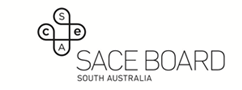 Scientific StudiesChecklist for students when preparing the SHE reportThere are some particular features in the subject outline that need to be addressed in the science as a human endeavour report. The following questions help to guide students through those aspects.Teachers may also find that these questions are useful when reviewing students’ drafts and /or their final report.Consider the focus:Is it clear what the recent discovery, innovation, issue, or advance is?Is it linked to the focus of the Stage 2 Scientific Studies course?In the Introduction:Has the student identified the focus of the investigation?Is the key concept(s) of science as a human endeavour to which it is linked clearly identified?Science background:Has the relevant science been explained in sufficient depth at Stage 2 level, not just researched facts and/or figures?Interaction between science and society:Is there an explanation of how the focus of the investigation illustrates the interaction between science and society? Is there a discussion about how society influences science?Is there a discussion about how science influences society?Is there specific reference to the work of scientists?Has the (potential) impact of the focus on society been discussed?Conclusion:Is there a summary of the findings of the investigation (without introducing new information)?Citation and referencing:Is there appropriate acknowledgement of sources of information within the report?Have references been appropriately detailed? at the end of the report Please note: This series of questions is not designed to be answered one by one in a Science as a Human Endeavour report but to provide students with prompts to think about when preparing or reviewing their report.